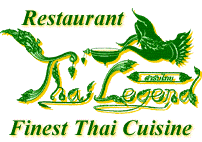 Duck 20. AROMATIC CRISPY DUCK        Served with pancakes, sliced cucumber, spring onions and hoisin sauce.QUARTER DUCK (Served as above)……………………………………………………………………….£10.50HALF DUCK (Served as above) ……………………………………………………………………………..£18.50WHOLE DUCK (Served as above) ………………………………………………………………………….£32.0021. PED PHAD  KHING………………………………………………………….£9.50Roasted duck stir fried with ginger, garlic, fresh chilli, spring onions, Chinese mushrooms and Thai liquor. 22. PED MAKKAM ….…………………………………………………………..£9.50Marinated breast of duck grilled over charcoal, sliced and coated with slight spicy   tamarind sauce, served on a bed of lettuce. 23. PED OB TUMLUENG ….………………………………………………….£10.25Baked marinated breast of duck in Thai herbs, sliced and served on a bed of cooked watercress, topped with light spicy oyster sauce.         